4 сентября состояласьЛИНЕЙКА – СТАРТ ЮБИЛЕЙНОЙ 45-ОЙ ВСЕРОССИЙСКОЙ ВАХТЫ ПАМЯТИ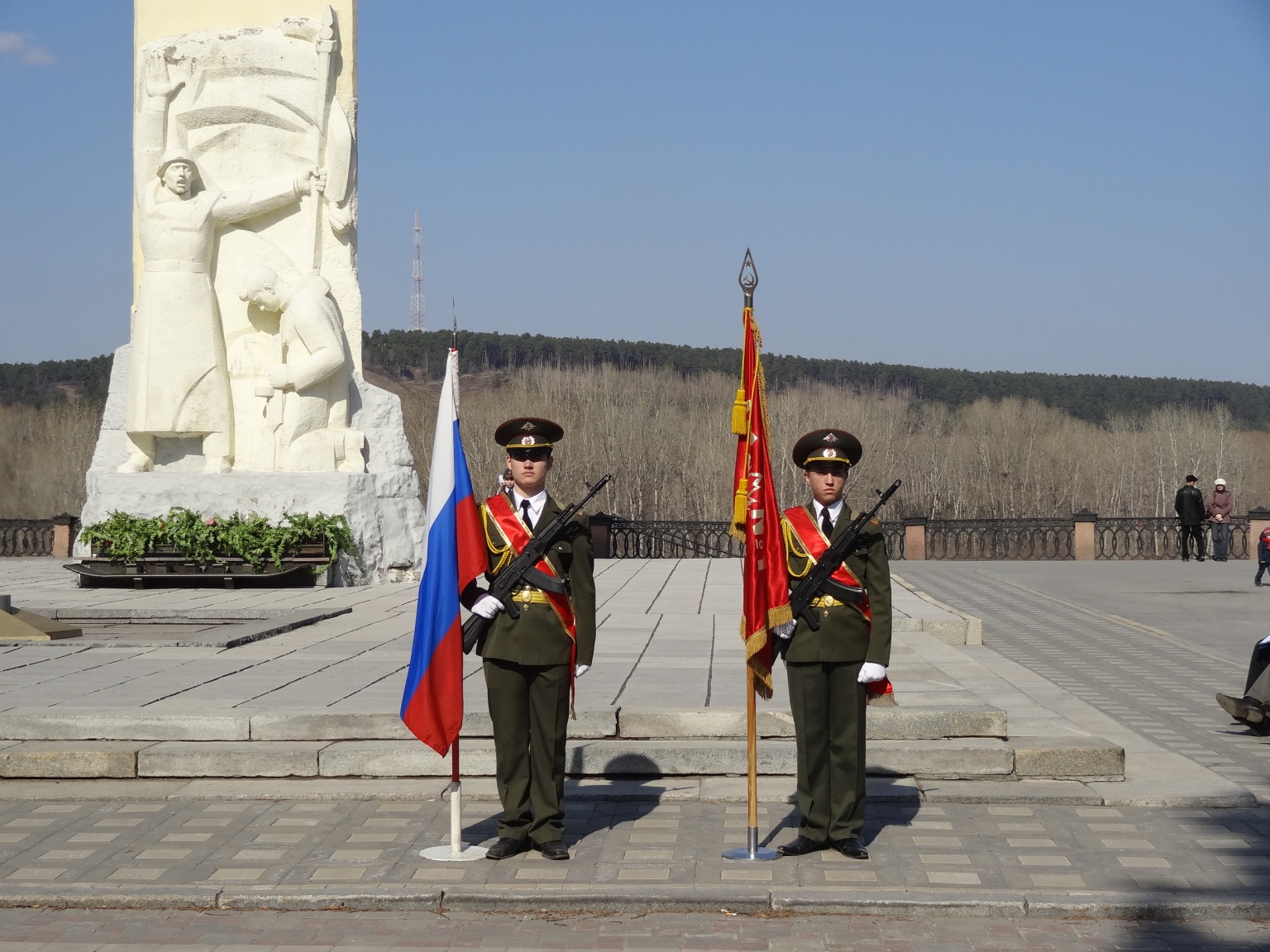 